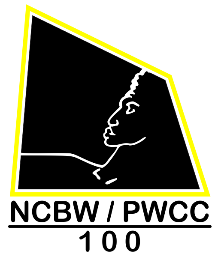 NCBW PWCC 2018 Gala Fundraiser Summary“Harlem Nights…Celebrating Black Excellence"2nd VP ReportExecutive Board Meeting ReportTuesday, September 11, 2018  Location:  Hyatt Regency Hotel, 2799 Jefferson Davis Highway, Arlington, VAWe have 75 blocked/reserved rooms at the hotelFriday, November 9, 2018 and Saturday, November 10, 2018Room rate per night is $95.00 plus taxes the cost is $107.59When making reservations, please mention Group Name - National Coalition of 100Also, mention Group Code – G-100LReservation Telephone Number:  1-800-323-7249Hotel Direct Number:   703-418-1234For Online Reservation Code: https://book.passkey.com/go/NationalCoalition100BlackWomenLast date to register is Wednesday, November 7, 2018Parking Fee:                 $13.00Photo cost:                   $20.00Gala tickets are:           $95.00Ticket sales started:     Wednesday, August 29, 2018Journal Ads Deadline:  Monday October 1, 2018FINAL, FINAL cut-off date to purchase tickets:  Friday, November 2nd @ 12pmPlease email your submission Ad, camera ready, landscape to Mrs. Mary Livelyat mrlively @comcast.net; Mrs. Cynthia R. Brown @ cbrown0113@aol.comBlack Tie Affair:  {ladies} long evening dresses or cocktail dressesChapter Sponsorship Competition  Drive – Dr. Marvette Thomas                   